INDICAÇÃO Nº 2750/2018Indica ao Poder Executivo Municipal que efetue a instalação de um braço de iluminação em cruzamento de grande movimento no Conjunto Habitacional Roberto Romano.Excelentíssimo Senhor Prefeito Municipal, Nos termos do Art. 108 do Regimento Interno desta Casa de Leis, dirijo-me a Vossa Excelência para sugerir que, por intermédio do Setor competente, que seja efetuado serviços instalação de um braço de luz no cruzamento das Ruas Dr. Luís Roberto dos Santos Mano, com a Padre Victorio Freguglia entre os bairros Rochele e Conjunto Habitacional Roberto Romano.Justificativa:O local é escuro e vem preocupando devido ao número de assaltos que ocorrem. Alguns alunos do período noturno estão deixando de frequentar as aulas, pois se sentem inseguros ao passar pelo local, até usuários de alucinógenos estão frequentando o lugar devido a escuridão.Plenário “Dr. Tancredo Neves”, em 12 de abril de 2.018.Cláudio Peressim-vereador-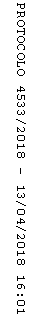 